Ο Δήμαρχος Λευκάδας Δρ. Ξενοφών Βεργίνης συναντήθηκε με τον νέο Διευθυντή της Διεύθυνσης  Αστυνομίας Λευκάδας Ταξίαρχο Κωνσταντίνο Σπυρόπουλο την Παρασκευή 23-2-2024 στο Δημαρχείο.Ο Δήμαρχος συνεχάρη τον κ.Σπυρόπουλο για την τοποθέτησή του στην ηγεσία της Αστυνομικής Διεύθυνσης του τόπου μας και του ευχήθηκε ολόψυχα καλή επιτυχία στο δύσκολο έργο του.Τον κ. Σπυρόπουλο συνόδευε ο Δ/ντής Σιώζος Χριστοφάνης και ο Δ/ντής Ασφάλειας Αστυνομίας κ.Αλέξανδρος Καραμπάς.Κατά την συνάντηση τονίστηκε η καλή συνεργασία μεταξύ Δήμου και Ελληνικής Αστυνομίας με στόχο την ασφάλεια  και προστασία των πολιτών. 								       ΓΡΑΦΕΙΟ ΔΗΜΑΡΧΟΥ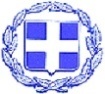 ΕΛΛΗΝΙΚΗ ΔΗΜΟΚΡΑΤΙΑΝΟΜΟΣ ΛΕΥΚΑΔΑΣΔΗΜΟΣ ΛΕΥΚΑΔΑΣΓΡΑΦΕΙΟ ΔΗΜΑΡΧΟΥ                             Λευκάδα  23-2-2024